МИНИСТЕРСТВО ОБРАЗОВАНИЯ И НАУКИ РЕСПУБЛИКИ ДАГЕСТАНМКОУ «АРАХКЕНТСКАЯ СРЕДНЯЯ ОБЩЕОБРАЗОВАТЕЛЬНАЯ ШКОЛА»Россия, Республика Дагестан, 368204, Буйнакский район, с.Арахкент  т. . (8961) 836-12-45 Pati00015@mail.ru№                                                                                               «24» августа  2020 г.Приказ № ___по МКОУ «Арахкентская СОШ от «___» ___________ 2020 годаО создании группы общественного контроля за качеством питания В целях повышения ответственности за качество, технологию приготовления блюд, санитарное состояние, культуру обслуживания в школьной столовой ПРИКАЗЫВАЮ: Создать группу общественного контроля за качеством питания и работой столовой из числа родителей в следующем составе: Председатель – Раджабова Х.А, председатель род. комитета. Лабазанова Р.О. член род. комитета 1 кл. Мирзабекова Р.А. член род. комитета 2 кл. Джамалова Н.М., член род. комитета 4 кл.  Группе общественного контроля проводить проверку столовой 1 раз в месяц. Контроль за исполнением приказа возложить на завхоза школы Магомедова М.И.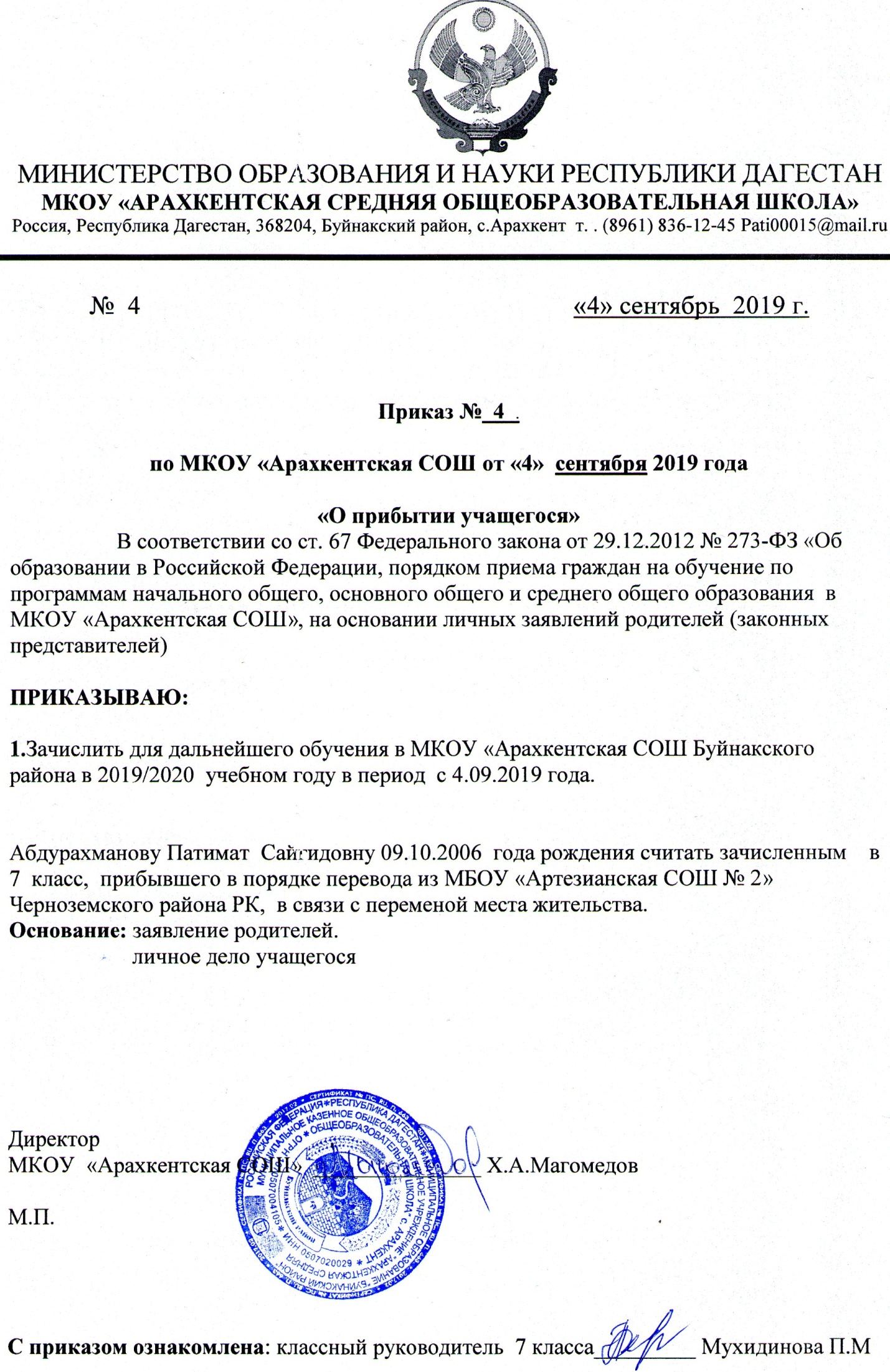 